We had a lovely ______________ about World War 2.Don’t forget to write your ____________ at the end of your essay.I had to make a quick _____________ about which coat to take.When I get home, I will sit in front of the ____________ all night.I have a ____________ for water sports.He does a good ________________ of Tom Cruise.I heard a massive _____________ in the distance.The _____________ was led by Germany into France.When you finish, complete the ____________ on page 6.In art, we looked at facial ____________.I live in a huge ____________ by a river.I only eat cake on a special _____________ like my birthday.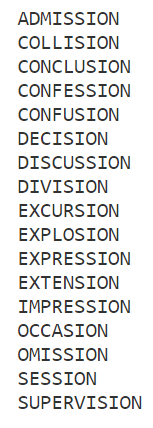 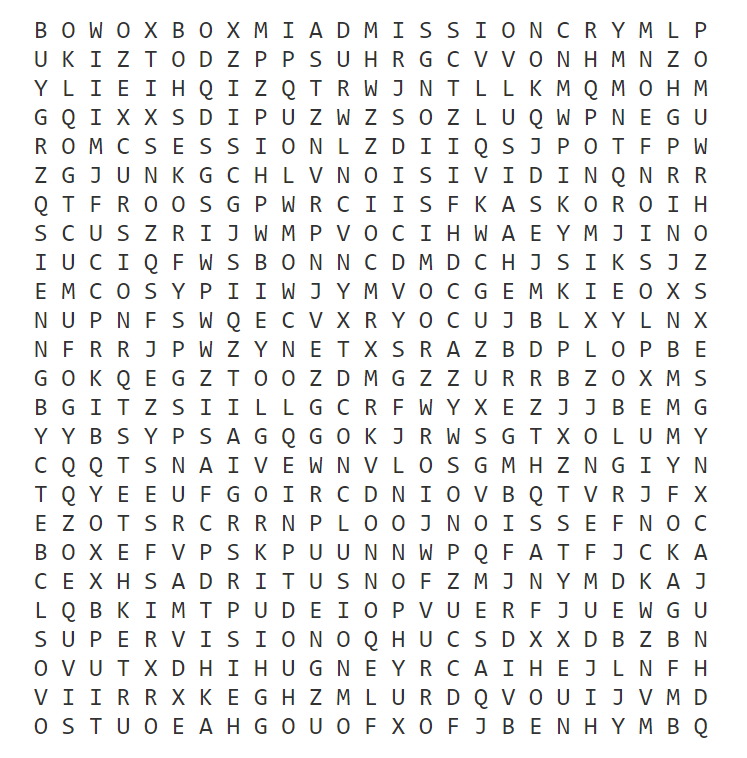 Super SPAG Challenge! Write a sentence including a preposition and one of today’s spellings.Write a sentence using a contraction for possession and two of today’s spellings. Write a sentence including an expanded noun phrase and one of today’s words.1.)2.)3.)Endings spelt sionIf the ending sounds like /zion/, it is spelt as –sion.division, invasion, confusion, decision, collision, television, vision, excursion, exclusion, delusion, conversion, omission, possession, extension, admission, passion, occasion, confession, conclusion, impression, expression, permission, provision, session, supervision, mansion, discussion, expansion, explosion